PSD Early Childhood Integrated Work-PlanHow Head Start Performance Standards, Colorado Preschool Program statute, rules, and regulations, and local, state, and federal regulations on early childhood, health, and IDEA are implemented throughout the program year in each component area. The plan is a road map for staff, parents, and interested community members linking all regulations to agency policies and proceduresAcronyms and AbbreviationsCDHS………………………………………………………………………………………………..Colorado Department of Human ServicesCFC…………………………………………………………………………………………………..ChildFind CoordinatorComm………………………………………………………………………………………………CommitteeCPP……………………………………………………………………………………………….…Colorado Preschool ProgramC.R.S………………………………………………………………………………………………..Colorado Revised StatuesDLL…………………………………………………………………………………………………..Dual Language learnersDC………………………………………………………………………………………………….…Disabilities CoordinatorDH…………………………………………………………………………………………………….Dental HygienistEHS………………………………………………………………………………………………..…Early Head StartEHSN………………………………………………………………………………………………..Early Head Start NurseELOF……………………………………………………………………………………….……….Early Learning Outcomes FrameworkELSC………………………………………………………………………………………………...Early Learning Support CoordinatorERSEA………………………………………………………………………………………….……Eligibility, Recruitment, Selection, Enrollment & Attendance Department FCEC………………………………………………………………………………………….…..Family & Community Engagement CoordinatorFM………………………………………………………………………………………………..….Family MentorFMC……………………………………………………………………………………………….…Family Mentor CoachFS………………………………………………………………………………………………..……Food ServicesHP…………………………………………………………………………………………………….PSD Health Department PolicyHR…………………………………………………………………………………………….….….Health RegistrarHS………………………………………………………………………………………………….…Head StartHSN………………………………………………………………………………………………….Head Start NurseHSPPS………………………………………………………………………………………….…..Head Start Program Performance StandardsIEP……………………………………………………………………………………………………Individual Education PlanIFSP…………………………………………………………………………………………….…….Individual Family Service PlanIS……………………………………………………………………………………………..……….PSD’s Department of Integrated Services- provides services under IDEALCE………………………………………………………………………………………..…………Language, Culture, and Equity DepartmentMHS…………………………………………………………………………………………………Mental Health SpecialistMOU………………………………………………………………………………………………..Memo of UnderstandingMTSSC……………………………………………………………………………………….…….MTSS CoordinatorPBC………………………………………………………………………………………….………Practice-Based CoachingPES……………………………………………………………………………………………….….Parent Education SpecialistPSD………………………………………………………………………………………………....Poudre School DistrictQRIS………………………………………………………………………………………………..Quality Rating and Improvement SystemRFP………………………………………………………………………………………………...Request for ProposalTT……………………………………………………………………………………………………Teaching TeamContentsRECRUITMENT.......................................................................................................................................................................... 4ELIGIBILITY / SELECTION / ENROLLMENT PROCESS.....................................................................................................................5DAILY PROGRAM/CLASSROOM EXPECTATIONS..........................................................................................................................9PROGRAM SUPPORTS FOR CHILDREN.......................................................................................................................................16PROGRAM SUPPORTS FOR FAMILIES....................................................................................................................................... 20SUPPORTING TEACHERS AND STAFF…………………………………………………………………………………………………………………………………….…25CONNECTING W/ THE COMMUNITY.........................................................................................................................................28MANAGEMENT SYSTEMS.........................................................................................................................................................30PROGRAM GOVERNANCE.........................................................................................................................................................35RecruitmentEligibility/Selection/Enrollment ProcessDaily Program/Classroom ExpectationsDetermining Child NeedsProgram Supports for FamiliesSupporting Teachers and StaffCommunity Connections	Management SystemsProgram GovernanceActivityResponsibility or MonitorEvidenceEvidenceBy WhenActivityResponsibility or MonitorDocumentPolicy/ProcedureBy WhenDevelop and implement a recruitment plan to actively inform eligible families of available services, including families of children with disabilities. ResponsibilityERSEA TechsMonitorDirector, ERSEA CoordinatorERSEA Marketing, Recruitment & Outreach Plan & TimelineRecruitment materialsRecruitment Activity SpreadsheetHSPPS 1302.13 ERSEA Policy- P1 RecruitmentAC.pdf
 GBEB.pdf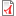 Update annuallyUpdate annuallyOngoing as activities happenDefine recruitment, selection and enrollment priorities in conjunction with information from the Community Assessment. Enroll families in greatest need.ResponsibilityERSEA CoordinatorMonitorDirector, LeadershipCommunity Assessment, Marketing, Recruitment & Outreach Plan & Timeline, Grant documentsHSPPS 1302.13ERSEA Policy- P1 Recruitment GBEB.pdfAnnuallySolicit applications from current families eligible to return the following year, waitlisted families, and new families. Work with Foothills Gateway to successfully recruit and transition any child receiving Part C services.To select those most in need, obtain a higher number of applications during recruitment process than openings available for the next year. ResponsibilityERSEA Techs, Family Mentors, Office Staff, Child Find Coordinator/Foothills GatewayMonitorERSEA Coordinator, Director, LeadershipAll applications and formsWaitlistReferral to Foothills Gateway.HSPPS 1302.13, 1302.14 (c), 1302.15 (b)ERSEA Policy- P1 RecruitmentERSEA Policy- P25 C to B Transition ProcessChild Find: EvaluationUpdated AnnuallyOngoing throughout yearEnsure all families with IEPs transitioning into the program are fully informed and supported in the transition and meeting the requirements to enroll.ResponsibilityChild Find Coordinator, Disabilities CoordinatorMonitorERSEA Coordinator, Director, LeadershipTo be completed 18-19 – PSD transition policy HSPPS 1302.60; 1302.61; 1302.62; 1302.63ERSEA Policy- P25 C to B Transition ProcessERSEA Policy- P36 Transfer IEPPSD Policy AC-EActivityResponsibility or MonitorEvidenceEvidenceBy WhenActivityResponsibility or MonitorDocumentPolicyBy WhenVerify age of child. Verify income of families. EHS families remain qualified throughout their years of participation.  For 3-5 year-olds, income and any other qualifiers remain in effect for the current and succeeding year. Conduct in-person interviews to confirm eligibility unless an in-person interview is a hardship on the parent then conduct a phone interview. Maintain signed eligibility determination records to verify income eligibility was determined and the items were viewed. Maintain funded enrollment. Fill vacancies from the wait list within 30 days.Ensure that no more than 35% of participants are within 101-130% of the poverty line.Ensure that no more than 10% of participants are over 130% of the poverty line.Ensure a child with a disability is not denied enrollment due to child’s needs.Ensure parent participation in home visits is not a condition of child enrollment.Ensure children who are funded with other sources are not considered part of the program.Ensure no more than 3% of the program’s funded enrollment slots are reserved for children experiencing homelessness or foster careResponsibilityERSEA Techs, Office Staff, ERSEA Coordinator MonitorERSEA Coordinator, DirectorHSPPS 1302.12 (a, b, c, d, h, I, j, k), 1302.14 (c), 1302.15 (a)CPP Act (22-28-106)ERSEA Policy- P2 Intake and InquiryERSEA Policy- P3 New ApplicationERSEA Policy- P4 EligibilityERSEA Policy- P5 Follow up filesERSEA Policy P25- Child Find Application ProcessERSEA Policy P9- Over Income Criteria GBEB.pdfEvery application within 10 days of receiptMaintain policies and procedures on violating eligibility determination regulations.Provide training to governing body, policy council, management, and all new staff who determine eligibility on applicable federal, state, and local regulations and program policies and procedures.ResponsibilityERSEA CoordinatorMonitorDirector, LeadershipAnnual PD CalendarHSPPS 1302.12 (l, m) GBEB.pdf GBEA.pdfReview annuallyOngoing with every new hireAnnually review selection criteria based on results of Community Assessment.Select children for enrollment based on the determined point system and selection procedure, regardless of disability, health care or medication needs. Ensure ten percent of enrollment opportunities are available for children w/ disabilities. Prioritize students who qualify under IDEA for available slots.ResponsibilityERSEA Coordinator, LeadershipMonitorERSEA Coordinator, ERSEA TechsERSEA Form B: Eligibility Determination RecordERSEA Addendum D: CPP EligibilityERSEA Addendum A: Student Living Status- HomelessERSEA Addendum B: No-Income/Cash IncomeWaitlistStudent Information SystemCommunity AssessmentHSPPS 1302.14 (a, b), 1302.15 (d, f), 1302.14ERSEA Policy P4- EligibilityERSEA Policy P8- Selection CriteriaERSEA Policy P9- Over Income CriteriaERSEA Policy P10- Enrollment/SelectionAC.pdfPSD IHBIB Review AnnuallyOngoingMaintain re-enrollment procedure to ensure continuity of enrollment for age eligible children.ResponsibilityERSEA CoordinatorMonitorERSEA Coordinator, ERSEA TechsERSEA Form D: Re-enrollment PacketHSPPS 1302.15 (b)ERSEA Policy P15- Re-EnrollmentSecure transportation for students with an ITP or with Head Start funding limited to PSD busing routes. Notify parents of rules for riding the bus.ResponsibilityERSEA Coordinator, Transportation DepartmentMonitorERSEA Transportation TechERSEA Form P: IS Individual Transportation Plan & ProceduresERSEA Form J: Request for Bus TransportationERSEA Transportation Responsibilities/Expectations FormHSPPS 1303.70ERSEA Policy P26- Requesting Transportation for HSERSEA Policy P27- Requesting Transportation for SpEd StudentsOngoingFollow applicable laws regarding immunization record requirements, including exclusion deadlines. Assist parents in bringing their child’s immunizations up to date.ResponsibilityHR, MonitorHealth Coor.Program directorDocumentation and communication from physicians/clinics and parents; Colorado immunization information system data.Health Update FormHSPPS 1302.15 e,1302.42PSD JLCB, HP1, HP5, HP15Obtain advance authorization or written refusal for all health and developmental procedures and screenings. Inform guardians of type and purpose for screenings.Obtain physician’s instructions and written parent consent to be able to administer medications.Provide information on requirements and program options.ResponsibilityERSEA Techs, HR, DH, EHSN, HSN, TTMonitorERSEA Coordinator, HCAuthorization to release information forms Dental Screening Permission FormsLions Club Photo Screening formsEnrollment packet permissions formHSPPS 1302.41 b 1, 1302.42 (c, d) HP1, HP5, HP9, HP15, HP16PSD JLCDDetermine child/pregnant woman’s health status and whether they have ongoing medical/dental providers. Assist parent/woman in accessing ongoing care and/or enrolling in state health care plans.Work with parents to determine their child’s health, safety and mental health needs. Share information as needed with staff, parents and refer to appropriate providers.ResponsibilityFM, EHSNMonitorHRChild plus reports; Documentation and communications from physicians/clinics and parents; Colorado immunization information system data; Health Care action plans; Authorization to release information forms; EHS prenatal enrollment packet, Prenatal Needs & Health History form; Health Update form.HSPPS 1302.41, 1302.42, 1302.8 PSD JLCB, HP1, HP5, HP15Within 90 calendar days of first attendance for childWithin 30 days (after family mentor completes first HV) for womenAssess initial nutritional needs of child with guardian, including: eating patterns, cultural preferences, dietary restrictions, disability, and relevant assessments.Provide information, referral and/or follow up for identified needs or concerns.ResponsibilityMentor, school nurseChild NutritionMonitorTT, HREnrollment packet health questionnaireNutritional Assessment toolHealth Care Plan andDietary Modification formHSPPS 1302.42 (b4)CACFP production and documentation requirements; Free and Reduced lunch requirementsPSD JLC; EF; EFCEnsure all enrolled pregnant women have access to comprehensive services and safe housing through appropriate referrals and follow-up.  Track referrals in the student information system.ResponsibilityMentor, EHSNMonitorMentorStudent Information SystemFamily Support Survey; Home visit documentationHSPPS 1302.80Enroll tuition-paying families and assisting them in understanding the requirements of the tuition-base program.ResponsibilityMonitorTuition Agreement form N; Tuition Non-payment letter; ERSEA procedure- P41 Tuition-based accounts receivable procedureERSEA procedure- P-13 Tuition-based placementActivityResponsibility or MonitorEvidenceEvidenceBy WhenActivityResponsibility or MonitorDocumentPolicyBy WhenMeeting child needs on entry to the prog/classroomCurriculum:Provide age-appropriate curricula that integrates all aspects of funding requirements and CO PK Standards.Pre-plan all instruction and assessment methods; provide child-initiated and adult-initiated activities daily.  Practice and encourage safety.Use a variety of developmentally-appropriate strategies to promote and support child learning and development in all domains.Schedule sufficient indoor and outdoor time to allow active child play and movement development as well as to support health. Physical Activity is never used as a reward or punishment.ResponsibilityTTMonitorELSC, EC Coaches, Director, Ps & APsPSD ECE Planning Framework and Landscape CurriculumLesson Plan ComponentsLesson Plans, Samples
Daily SchedulesFormative and summative assessment dataFormative Assessment Leading to Formative Instruction procedureHSPPS 1302.31 (b), 1302.32ELS Procedures developing planning frameworks, individualization, meeting student needs on classroom entryUpdate AnnuallyDLLs:  Implement research-based, culturally sensitive teaching practices that support DLLs focusing on continued development of the home language as well as both English language acquisition.ResponsibilityTT, EC LCE CoachMonitorELSC, Director, Ps & APs, LCE DirectorGold Assessment of Dual Language LearnersDLL Action Plan TS GOLD HSPPS 1302.31EC Action Plan_2018-2019 (1) (002).docxTS Gold Manual xvi-xviiUpdate AnnuallyAssessment and MTSS:Conduct standardized and structured observation-based assessments for each child that provides ongoing information to evaluate developmental level and progress in outcomes aligned to the goals described in the Early Learning Outcomes Framework (ELOF) and CO PK Standards. Such assessments must result in usable information that allows for child individualization within the program year.Use information from family and staff to determine a child’s strengths and needs, inform and adjust strategies to better support individualized learning and improve teachingIf warranted from the information gathered refer to the MTSS process.  If a disability is suspected, with the parent’s consent, refer the child to PSD’s Integrated Services Assessment Team for a formal evaluation to assess a child’s eligibility for services under IDEA.ResponsibilityTT, FMMonitorELSC, PFCEC, DC, Director, Ps & APs, Itinerants, Instructional Coaches, PSD MTSS and IS staff at buildings and centrallyFormative Assessment Leading to Formative Instruction procedure TS Gold Assessment ToolMTSS Flow ChartUniversal Strategies DocumentTiers 1, 2, 3 strategiesScreening toolsDevelopmental Screening referral process (mentors) HSPPS 1302.33B CPP Act (22-28-1081bIv) C.R.S and C.C.R.6.04PSD JLDACDevelopmental Screening Referral Process for Further Evalutation.docxMTSS and Disabilities:Ensure support for students exhibiting challenging and persistent behaviors that do not include expulsion.Ensure enrolled children with disabilities are provided program services in their least restrictive environment and fully participate in all program activities.  Students on an IEP or IFSP should receive the needed supports to be successful in their environment.Individualize services for children using screening results, IEP, or IFSP. Develop and implement follow up plans.Provide children with an IEP strong transition supports as they enter kindergartenResponsibilityTT, FMMonitorELSC, PFCEC, DC, Director, Ps & APs, Itinerants, Instructional Coaches, PSD MTSS and IS staff at buildings and centrallyMTSS Flow ChartUniversal Strategies DocumentTier 1, 2, 3 StrategiesProgress Monitoring dataTS GOLD assessment dataFormative Assessment Leading to Formative Instruction procedure To be developed 18/19 – Kindergarten Transition ProcedureHSPPS 1302.17PSD IHBIB, IMAMTSS Flow ChartHSPPS 1302.60PSD IHBIB, IMAHSPPS 1302.61 (a), (b), (c)PSD IHBIB, IMAVolunteers:Actively recruit, train and use approved volunteers and parents throughout the program including volunteers who speak children’s home languages to support continued development.Ensure volunteers are never left alone with children.ResponsibilityTT, ERSEA Techs, Partnership & Volunteer ProgramMonitorELSC, Director, Ps & APsVolunteer Application and clearanceStudent Information SystemCDHS regulations18-19 to be developed PSD ECE  for volunteersStaff and volunteer affidavit statement on never leaving a child alone with a volunteer or unqualified individualHSPPS 1302.92, 1302.94PSD KJ
 KJ-R.pdf Environment:All staff working with 3-5-year-old children must understand and follow all OHS Performance Standards, and Colorado Department of Human Services Office of Early Childhood (CDHSOEC) and Colorado Department of Public Health and Environment (CDPHE) regulations and any applicable district and local standards relating to safety and environment.All staff working with 6-week-old to 3-year-old children must understand and follow all OHS Performance Standards, and Colorado Department of Human Services Office of Early Childhood (CDHSOEC) and Colorado Department of Public Health and Environment (CDPHE) regulations and any applicable district and local standards relating to safety and environment.  Carolyn check with Nikki at next 1:1ResponsibilityFor Training:  ECE LeadershipFor Implementation:  School OM, Custodian, Ps & APs, TT, FM, HSN EHSN, DH, TT, FM, contracted community partnersResponsibilityMonitor: ECE Leadership and Office Manager, HR, Ps & APsHealth and Safety checklist, Staff training on regulations, Parent HandbookSigned Standards of Conduct Health Procedures- HP12;Handwashing procedure and poster; Infectious disease policy; Diapering and Bathrooming proceduresMTSS, 504, IFSP, IEP, health, and other individual child safety plansTo be approved 18-19 -Early Childhood Employee HandbookCDHSOEC and CDPHE child care regulationsHSPPS 1302.31 (c, d. e), 1302.21(d); 1302.46; 1302.47; 1303.74CDHS (22-28-108 1a C.R.S.)PSD IMA; JLCD; JLCDR; JLCCA; JLCCARAttendance/Child Safety:Ensure children are safe when they do not arrive at school by reaching out with a phone call to primary guardians who have not contacted the program within one hour of start time.Record attendance for all students daily within the first 15 minutes of classroom start time.ECE staff members follow Attendance Procedure when chronic absence occurs.Encourage child attendance on all scheduled service days. This would not be required if IFSP/IEP goals state fewer days.  Homeless children’s chronic absence will be supported using community resources.Responsibility for recording attendance: TT; FM Responsibility for attendance follow-up: ECESS; TT & FM; Attendance Improvement Team (AIT) Monitor: ECE Leadership; Ps & APsStudent information System – Child plusAttendance ProcedureMTSS, 504, IFSP, IEP, Heaht and other individual child safety plansClassroom documentation for vehicle and pedestrian safety. HSPPS 1302.16 (a)ERSEA Policy P16- AttendancePSD JH/JHBAnnuallyOngoingMeals and Nutrition:  Provide minimum daily nutritional needs (high in nutrients, low in fat, sugar and salt) considering cultural and developmentally appropriate accommodations in family style settings.Serve appropriate quantities and size of food for age of children with awareness of medical, physical, or dietary restrictions and requirements.Design and ensure meal times are used as an extension of the learning process, including oral language development; to provide socialization opportunities, and to expose children to a variety of food experiences. Create “family style” meal times and fully facilitate the participation of children with disabilities.Schedule and serve meals and snacks as required for all programming.  Serve with enough time to eat at appropriate times to meet individual child needs. Provide, record, store, and handle food in compliance with Federal, state and local laws.ResponsibilityFM; TT; SFNMonitorHT; CACFP Inspectors; ECE Leadership; SFN departmentResponsibilityFSN, TT; PES; FM; EHSN, NMonitorFSN department; ECE LeadershipAttendance; Record of Meals (ROM); Production Record (Menu); Financial RecordsStudent Information SystemCDHSOEC and CDPHE RegulationsAll Federal, state, and local regulations and lawsTo be developed 18-19 -ECE Meals procedure To be developed 18-19 -CACFP procedureCACFP site visit form; Health Safety Checklist; Menus on PSD websiteROM; Meal Modification form; Health Care Action PlansHSPPS 1302.31 (e); 1302.44PSD EFSnack Audit form-ap (002).docxRest Time:Implement an intentional, age-appropriate approach to accommodate children’s need to nap or rest including alternative quiet activities for children who do not need to rest.Sleeping arrangements will use the mattresses required by state regulations and OHS to reduce the risk of sudden infant death syndrome. ResponsibilityTT; Center DirectorsMonitorECE Leadership18-19 To be developed: ECE Rest time procedureHSPPS 1302.31(e); 1302.47(b)4 i B; 5 ii;  Rosters: Preschool classrooms must limit class size to a maximum of 16 children with adult-child ratio of one to eight at all times.ResponsibilityERSEA; TTMonitorECE LeadershipStudent Information System – Child plusHSPPS 1302.21 bCDHSOEC and CDPHE RegulationsCPP Act 22-28-108 Dental Hygiene: Follow and promote proper dental hygiene for students by ensuring all children are assisted in brushing teeth with fluoride toothpaste daily.Except for CPP-funded children at partner sites, provide dental screening and fluoride varnishing as needed and refer families in need of a dental home or follow-up.ResponsibilityDH, TTMonitorHCDental permission forms, classroom schedulesStudent Information SystemEnrollment packet; Authorization to release information formsHSPPS 1302.43Health Procedure- HP17DailyPrenatal Program: Provide a newborn visit to offer support and identify family needs for EHS prenatal participants. Refer family to community resources as needed. Provide information on postpartum healthResponsibilityFM, EHSN, MHSMonitorEHSN, HC, PFCECStudent information systemNutrition screensHealth Provider reportFamily goal setting; Family Support SurveyHSPPS 1302.80 d; 1302.81Within 2 weeks of child’s birthProvide EHS prenatal enrolled women, fathers, and partners educational information and experiences on prenatal and postpartum information.EHS will assist pregnant women in assessing post-natal and partum care including nutritional status, food assessment and referral if necessary, to include mental health, substance abuse prevention and treatment and transition services.ResponsibilityFM, EHSN, MHS, DHMonitorHC, PFCEC, EHSNStudent information systemNutrition screensHealth Provider reportFamily goal setting; Family Support SurveyHP24 EHS Home Visit Plan Prenatal Postpartum Newborn Timeline Procedure (002).docxHP27 EHS Newborn New Mothers Checklist form Procedure_final (002).docxHP25 EHS Prenatal Postpartum Education Procedure_final (002).docxOngoingHome Visits:  Schedule home visits at a mutually available time unless parent requests alternative locations. Teachers visit every HS-funded student’s home twice per year.Train and support all staff who visit family’s homes in safety and best practice.Home visit plans must provide the needed supports for children and families to be successful in their environment.Use home visits as an extension of learning and parent involvement and to gather information on the family’s situation/needs.ResponsibilityFM, TeachersMonitorPFCEC, FMC, ELSCStudent information SystemA Comprehensive Look at Home Visitor Safety; Home Visit Safety Tips (HS)Shared Involvement between Staff and ParentsHSPPS 1302.22Section 645A of the HS ActPFCE Policies-Requirements of EHS Home Visits and SocializationsOngoingAugust 1st, annuallyVisits for EHS-funded children will last for a minimum of 90 minutes to assist parents in using the home as the primary learning environment and will occur weekly with a FM.The purpose of home visits is to promote secure parent-child relationships and help parents provide high-quality early learning experiences through the use of an evidence -based curricula.Plans for each home visit are created using information from ongoing assessments that individualize learning experiences also considering language and content needs of each family.ResponsibilityFMMonitorPFCEC, FMCCurricula:  Home-visit; Engaging Families in Literacy (Scholastic)Tier 2, Tier 3 Home Visit TrainingCDE Results MatterHome Visit Observation Form p-3Assessment and screening tools and activitiesFamily Support Survey; Parent SurveyHSPPS 1302.22 (c)PFCE Policies--Completing the Home Visit Plan; Cancellations of Home Visits; Family Support Survey Completion; P-3 Weekly TransmittalsDevelopmental Screening and Referral Process for Further Developmental EvaluationWeekly3 x’s/year P-32x’s/year 3-5OngoingActivityResponsibility or MonitorEvidenceEvidenceBy WhenActivityResponsibility or MonitorDocumentPolicyBy WhenDetermining child needs before entry to the prog/classroom:  Screen each child's development (hearing, vision, height/weight, motor, language, social, cognitive, perceptional skills, emotional skills, and behavior concerns) with a research-based, standardized screening tool.ResponsibilityERSEA Coordinator, ERSEA Techs, FM, EHSN, HSN, MHSMonitorERSEA Coordinator, CFC, HRDevelopmental Screening Tools; Health Screening toolsERSEA Form F: Screening SummaryERSEA Form G: Screening RubricDental and Vision Permission formsMental Health ReferralRequired Paperwork with Center-Based FamiliesTo be developed: ELS Policy on Developmental Screening and referral process for Further EvaluationHSPPS 1302.30, 1302.33a, 1304.42 bERSEA Policies P 6 (Screening) and P 7 Child find review after screeningHealth Policies HP 1, HP 5, HP 7, HP 15Within 45 calendar days of first attendance.Explain screening results to parents.Provide qualified bilingual staff to conduct or assist with screenings.Ensure the screening result does not exclude participation in our programResponsibilityERSEA Coordinator, ERSEA Techs, Family Mentors, HR, DH, EHSN, HSN, TTMonitorERSEA Coordinator, Child Find Coordinator, HCDevelopmental Screening Tools; Health Screening toolsScreening results in Spanish and EnglishEnrollment packet Home Language Survey PSD Request for Interpreter; ECE interpretersHSPPS 1302.33 (a, c, d) ERSEA Policy P6- Screening ProcedureERSEA Policy P7- Child Find Review after screeningHealth Policies HP1, HP5, HP9, HP15, HP16Within 45 calendar days of first attendance.Use information from screenings, observations, parent interview and medical/dental evaluations to identify children in need of further evaluation or diagnostic evaluation.  Ensure that those children who require a more formal evaluation following a general screening are seen in a timely manner (follow state and federal law.) Ensure that approved, comprehensive, bias-free evaluation assessments are administered with fidelity by trained professionals and provided in the child’s primary language whenever possible. Refer children to the Child Find Coordinator or appropriate service provider for further evaluation.  ResponsibilityERSEA Coordinator, ERSEA Techs, Family Mentors, Teaching StaffMonitorERSEA Coordinator, Child Find Coordinator, ELS CoordinatDevelopmental Screening Tools; Health Screening toolsERSEA Form F: Screening SummaryERSEA Form G: Screening RubricPSD Document Library: Child Find Birth to 21Developmental Screening and referral process for Further EvaluationTo be developed 18-19 ELS procedure for further evaluationHSPPS: 1302.33 (a, c) ERSEA Policy P 6 – Screening procedureERSEA Policy P 7 Child Find revirew after screening. Developmental Screening Referral Process for Further Evalutation.docxOngoingSupport the development of the IEP or IFSP by providing relevant information, observations, assessments, and participation in appropriate meetings. Provide parents with interpretation, as needed, and copy of IEP or IFSP.Ensure timely transitions for students.  Gather IEP/IFSP documents for transfer students from the district of origin.Retain copies of IEPs and/or IFSPs while students are enrolled in the programResponsibilityFoothills Gateway; PSD ECAT, MCAT, and school assessment teams; IS ECE Liaison, ECE Director, and SpecialistMonitorDisabilities Specialist; ECE LeadershipIDEA lawResults MatterIndicator 7 resultsChild Outcome documentsStudent information systems; EnrichTo be developed IEP Transition procedureHSPPS 1302.63PSD JRA; JRCSecure and schedule regular mental health services on site for identified children and families. Develop a responsive action plan with guardian input.ResponsibilityAssistant DirectorMonitorMental Health TeamStudent information systemEC Mental health referral procedureHSPPS: 1302.45Support families in transitioning their children into their next placement. Encourage families to advocate for their children. Establish relationships/visits with Kindergarten programs to ensure successful transitions for children, including transferring files, hosting meetings, and participating in the district-wide K transition event.Maintain all services to children once enrolled, except for compelling reasons, until transitioning into public school.ResponsibilityERSEA, Disabilities Coordinator, ERSEA EHS Tech, Family MentorsMonitorERSEA, Disabilities Coordinator, PFCECIDEA, Results MatterPSD ECE Transition Application (yellow)EHS Transition Timeline; P-3 Transition Option form; Thompson Transition OptionECE Parent HandbookTransition Summary SheetDocument for Transition Event; School to school transition form-AnnHSPPS 1302.70, 71, 72 ERSEA Policies P3- New Application; P29 EHS Transition to K; and P31- EHS Transition with IFSPPFCE Transition to Preschool ProcedureFor EHS transition- 6 months prior to 3rd birthdayActivityResponsibility or MonitorEvidenceEvidenceBy WhenActivityResponsibility or MonitorDocumentPolicyBy WhenEnsure parents and caregivers are aware of program policies & procedures as well as classroom routines and expectations. Inform parents of site-based parent committee opportunities.Provide guardians the opportunity to learn about and provide feedback on selected curricula and instructional materials used in the program.ResponsibilityMonitorCenter visit forms and Parent Handbook (Calendar); CDHSOEC and CDPHE RegulationsPSD ECE WorkplanPolicy Council and school newsletters and fliersDistrict Advisory Board, School Accountability Committees, PTO/As, curriculum adoption committeesHSPPS 1302.41, 1301.4Health Policies P1, P5, P9, P15, P16Policy Council BylawsGive parents an opportunity to increase knowledge and skills and to be involved in their child's education, including health care, nutrition, mental health, volunteer training and opportunities.Form a family partnership with parents. Avoid duplication of services on a preexisting plan. Focus on the family strengths and realistic goals, strategies and timelines and the benefits of programming. Give referrals/resources as needed for identified goals, needs, etc. Follow up to determine the partnership met parent needs and expectations.Ensure parent participation in the classroom setting is voluntary.  Inform parents of opportunities to participate in other community service goals.Provide each family with information about family literacy ideas or activities they can use in their home. Refer families to family literacy events within the program and local community. Include family literacy events in Family Activity Events at the site level.ResponsibilityHR, DH, EHSN, HSN, TT, Center Directors, FM, FMC, MHS, PESMonitorEC LeadershipECE and Center Parent Handbooks; volunteer handbook and proceduresChildcare Communications Guide and ProcedureShared Involvement FormEC Family CalendarFamily Support SurveyGetting to know your child form; Childcare Communication Log and Meeting GuidelinesHome visit Plan P-3, 3-5Family Goal SheetParent Teacher conferences and teacher communicationsHSPPS 1302.40, 1320.41, 1302.45 (b5), 1302.50, 51, 52, 53Completing the Home visit plan HP 1, HP 5, HP15Engage EHS-enrolled pregnant women and other relevant family members in educational experiences and support services with a specific focus on factors that influence prenatal and postpartum maternal and infant health.Engage EHS enrolled pregnant women and other relevant family members in supportive transition processes as the family moves out of prenatal EHS.ResponsibilityFM, PFCE PACT team, EHSN, MHSMonitorPFCECStudent Information SystemPrenatal Home Visit PlansEHS Nurse visits and referralsHSPPS 1302.82OngoingHelp parents understand their child’s preschool progress, practices to support academic and social support, their rights and responsibilities concerning their child’s education, how to communicate with teachers, and community collaboration opportunities.Provide parents the opportunity to increase their child observation skills. Share information to individualize their child’s education.ResponsibilityFM; TTMonitorPFCE and ELS Coords.Center visit or individual entry visit; teacher home visits; Shared Involvement form; Progress Reports for children on IFSPs and IEPS; Parent Teacher conferences; ELS-Formative and Summative Assessment proceduresMonthly SpotlightECE and Partner Center Parent Handbooks Family Support SurveyFamily Goal SheetHSPPS 1302.34With consideration to language and cultural needs, provide program supports in the promotion and execution of overall child health and well-being.  Provide training and collaboration for families regarding medical and oral health, safety, mental health, and nutrition.Assess family strengths and needs to best individualize programming and supports.Provide ongoing support to families in navigating systems to include: health insurance, diagnostic treatments, ongoing care.ResponsibilityHSN, EHSN, HR, TT; DH, PEMonitorHCHome visiting curriculumHealth Objectives FormParenting classes plansHome Visit plans;Family Goal Sheet; Family Support Survey; Student information systems; T/TA planHSPPS 1302.43, 1302.45, 1302.46, 1302.50, 1302.52Health Policy- P17Group Socializations: Offer opportunities for EHS- and HS-funded families to participate in a research-based parenting curriculum. Events and activities will build on families’ knowledge and offer opportunities to practice parenting skills to promote children’s learning and development.Provide a variety of opportunities for parent interaction with the program, other families, and community resources throughout the year that are respectful and diverse, responsive to parent expressed needs as a group or individual. Ensure funds are available to support activities.Provide group socializations and parent activities that are planned jointly with families, conducted with both child and parent participation, occur in a safe classroom, community facility, home or field trip setting, as appropriate.Group socializations will provide activities with school -readiness goals in mind as well as provide opportunities for parents to develop parenting skills.ResponsibilityTT; PES, FM, EHSN, Center Directors, AD, PFCE Coord.MonitorAssistant Director; PFCE CoordinatorPrincipals of PBIS and PIWI are followed at all our socializations, classes, and eventsPACT Planning FormEvent attendance trackingFinance tracking and documentationHSPPS 1302.22; 1302.35 (e); 1302.5; 1302.52Open facilities to all parents during business hours. Welcome parents to visit or participate. Ensure there is a regular, comprehensive two-way communication system between staff and parents in the parent primary or preferred language or through an interpreter as feasible.Encourage parents to participate in at least two conferences and two home visits per year; explain the benefits of home visits, screening and assessment results, and child’s progress.ResponsibilityCenter Directors, TTMonitorECE Program StaffECE and Center Parent HandbooksCenter-Based contractsAll staff complete training in use of assessment toolStudent Information System; Classroom information board and newsletters; Child Individual Plans/Parent Contact LogHSPPS 1302.34 (b), 1302.50PFCE Procedures- Completing childcare guidelines; Childcare Communications Guide and ProcedureShared Involvement FormELS Formative and Summative Assessment ProceduresInclude opportunities and support for parents of children with IEPs in understanding the process from beginning to end.ResponsibilityELS, Disabilities, and CPP Coords.; TT; PES, FM, EHSN, Center DirectorsMonitorECE Leadership; PFCEC, EC Asst Director, DirectorIDEA; Results MatterIS Parent involvement link on PSD Website; IS HandbookHSPPS 1302.34 (a,b), 1302.62; 1302.15 (f)Completing 45 Day Required paperwork with Center-based FamiliesERSEA Procedure- P11, Including parents in IEP placementsActivityResponsibility or MonitorEvidenceEvidenceBy WhenActivityResponsibility or MonitorDocumentPolicyBy WhenProvide a system of training and professional development to support staff in the effective implementation of the curriculum.Monitor curriculum implementation and fidelity, and provide support, feedback, and supervision for continuous improvement of its implementation.ResponsibilityELS Coordinator; PFCE CoordinatorMonitorECE LeadershipCDHSOEC and CDPHE Regulations; PD Course Proposals; ECE Employee Handbook; Training Certificates; PSD Employee Agreement; ECE Program Planning Cycle documents; 5D documents and links;Required Universal Strategies Document; Lesson Plan components; Fabulous 4 for Little Treasures Curriculum; Coaching Cycle documents; PLC documentsHSPPS 1302.92PSD HR-Teacher Evaluation ProceduresPSD IHAProvide training and enforce a system of health and safety practices that ensure each child is always kept safe.ResponsibilityECE LeadershipMonitor ECE LeadershipCDHSOEC and CDPHE Regulations and Training; Required Universal Strategies Document; Purple Binder; To be developed 18-19 Standards of Conduct form; Collaborate and respond to Inspection; Health and Safety ChecklistHSPPS 1302.47PSD Child Abuse Reporting ProceduresTrain all personnel on program policies and procedures, standards of conduct, and in communicating with families of dual language learners. ResponsibilityECE LeadershipMonitorECE LeadershipCDHSOEC and CDPHE Regulations and Training; ECE Assessment Home Language Survey, Student information system.To be developed 18/19 – Comprehensive PD plan for employees in different employee groups  HSPPS 1302.90Provide 15 clock hours of professional development to meet requirements of childcare licensing and the HS Act.ResponsibilityECE LeadershipMonitorDirector, Assistant Director, Office ManagerCDHSOEC and CDPHE Regulations and Training; PD certificates; Annual PD plan; training sign-in sheets; PD Course proposals; PDIS certificatesHSPPS 1302.92In alignment with OHS, PSD EC Coaches and coordinators who are CLASS: Pre-K Certified, or cooperating agencies will conduct observations and complete CLASS coding in select Pre-K classrooms. The CLASS data from these coding sessions will assist in determining the need and focus for Practice-Based Coaching cycles.ResponsibilityELS CoordinatorMonitorELS CoordinatorCLASS coding results; CLASS protocol; CLASS Teaching Tips; CLASS training; CLASS training Suites; PBC coaching cycle forms; PSD Coaching documents and requirementsHSPPS 1304.16To be developed 2018-2019 Need ELS procedure on CLASS codingImprove child and family outcomes through targeted and individualized staff professional development.  Use the PBC Coaching model to identify and provide professional development to all instructional staff to identify strengths, areas of needed support, and intensive coaching. Provide other evidence-based opportunities for professional development aligned with program performance goals.ResponsibilityELSC, PFCEC, FMC, EHSNMonitorPFCE Mentor Coaching PlanPBC Coaching CycleT/TARelationship-Based Competencies AssessmentAttendance training and monitoringHSPPS 1302.92Except for Center Partner classrooms, provide training to classrooms and staff regarding oral health.ResponsibilityDHMonitorHCOral Health resourcesHSPPS 1302.40, 1302.41Health Procedure- P17Promote a culture that values children’s mental health, social and emotional well-being, and overall health by providing training on effective classroom management and positive learning environments, child mental health issues, mental health interventions, and limiting suspensions and forbidding expulsions.ResponsibilityECE LeadershipMonitorECE LeadershipCDHSOEC and CDPHE Regulations and Training; PD certificates; Annual PD plan; Teaching Pyramid Modules 1-3b; PDIS certificates; MTSS flow chart; Restraint, Seclusion Required training; ECSE Required CPI training.  Curricula in home visit and classroom programs.HSPPS 1302.45To be developed 18-19-procedure for suspensions and expulsionActivityResponsibility or MonitorEvidenceEvidenceBy WhenActivityResponsibility or MonitorDocumentPolicyBy WhenDevelop formal and informal community partnerships. Include current/past parents in all aspects of Early Head Start /Head Start: health, mental health, nutrition, education, literacy, childcare, special needs, child protective services, school districts, etc. Update any agreements annually. Establish and maintain a health services advisory committee, including parents and the community.ResponsibilityECE Leadership; Health CoordinatorMonitorECE Leadership; Health CoordinatorHealth Advisory Committee agendas and sign-in sheets; Community partner participation with PFCE quarterly and Policy Council monthly; ContractsHSPPS 1302.53; 1302.40To be developed 18-19Procedure for partnership and community connections needed--Ensure the Child Find process is comprehensive and thorough in finding children and connecting them with services across the community as appropriate.ResponsibilityECE Leadership; PSD IS departmentMonitorECE Leadership; PSD IS departmentTo be collected 18-19 -Documents needed here—Jessica, Hettie, TeresaHSPPS 1302.61, 62, 63Take an active role in other community planning, communication, cooperation, information sharing to improve child services throughout. Document efforts to establish community partnerships.ResponsibilityFM, PES, Assistant DirectorMonitorPFCEC, DirectorPSD and ECE ContractsStudent Information SystemHSPPS 1302.53 (a, b) PFCE Referral TrackingParticipate in the CO Quality Rating and Improvement System (QRIS).ResponsibilityECE LeadershipMonitorECE LeadershipColorado Shines System; Inspection Reports and ResponsesHSPPS 1302.53 (b2)Monitor Community partner sites in the same fashion as in-district sites including two site visits per year by Parent Advisory Council members.ResponsibilityCPP CoordinatorMonitorECE LeadershipCDE approval of current Coordinator visit systemVisit protocol--Rebeccca CPP Act (22-28-105)	Activity	Responsibility or MonitorEvidenceEvidenceBy When	Activity	Responsibility or MonitorDocumentPolicyBy WhenIdentify and define service area in grant application. Obtain written approval for defined service area. Start program services in a timely and efficient manner. Allow for reasonable public access to information.ResponsibilityECE LeadershipMonitorECE LeadershipMain OHS Grant; PSD Catchment areas and school boundary mapsHSPPS 1302.11 (a)For each 5-year grant period; ongoingComplete community assessment once every five years to determine community resources, demographics, other programs serving same eligible children and families, and the needs of HS children and families.Update community assessment every year for any significant changes. If changes, reexamine long/short range goals, program models, selection process, recruitment areas and center locations.Use information from the community assessment to develop long/short range goals, program models, selection process, recruitment areas and center locations.ResponsibilityECE LeadershipMonitorECE LeadershipCommunity Assessment; Self-Assessment; Action Plan; Main OHS Grant; Policy Council minutes and artifactsHSPPS 1302.11 (b), 1302.102Annually; monthlyEstimate number of non-school days due to weather and unforeseen circumstances. Include in budgets and program plans means to make up days to prevent the number of service days from falling below 128.ECE Program Staff and Parent CalendarHSPPS 1302.21 C 6Ensure that children placed in the range of our funding sources receive the required number of contact hours per year for each funding source and placement.Ensure EHS funded families must have 46 visits per year and 22 group socializations. HS-funded families will receive 6 visits per year, two of which include the teacher.Classroom guidebook; ERSEA procedures; Student Information System; Policy Council Monthly MonitoringHSPPS 1320.21, 1320.22, CPP Act 22-32-109ERSEA Procedure – P 10 EHS Home Visits & Socializations and HS Home VisitsEvaluate, plan, and implement the program’s nutritional services and health care needs involving parents and the community.Ensure special needs are incorporated into nutrition services.ResponsibilityPSD School Food and NutritionMonitorHealth Coordinator; nurses; school staffHealth questionnaires; Student Information SystemsROMS, Production records, Meal Modification formsHSPPS 1302.42 b 4ECE Child Nutrition Procedure on CACFP MonthlyMonitor attendance regularly.Inform families of attendance policies, procedures, and expectations.When program attendance falls below 85%, analyze systemic issues and work with families, teachers, and mentors to address attendance problems.ResponsibilityECE Leadership; QATMonitorERSEA Coordinator, PFCE Coordinator, ECE Assistant Director, Family MentorsStudent information systemParent CalendarERSEA Enrollment LetterHSPPS 1302.16 (b)Attendance ProcedureOngoingImplement a system of management, including ongoing training, oversight, correction and continuous improvement in ensuring all facilities, equipment and materials, background checks, safety training, safety and hygiene practices, and administrative procedures are adequate to ensure child safety and program success.ResponsibilityECE Leadership and governance; Facilities; Risk Management; HRMonitorECE LeadershipHealth documents and procedures; Inspection training and procedures; Program Planning Cycle documents and activity; HR ProceduresHSPPS 1302.47, 1302.90, 1302.101, 1302.102HR Policies
 EC.pdf ADF.pdfComplete annual reports.  Complete reports to CDE describing the comprehensive plan for the CPP program. Complete Program Planning Cycle documents to comply with the HS Act.Send out RFPs at least once every two years to assess whether alternative CPP community providers are available, and every three years to assess whether alternative EHS community providers are available.Ensure performance reports reflect any changes, reasons for unmet goals and other pertinent information. ResponsibilityECE LeadershipMonitorECE LeadershipCPP handbook from CDE; OHS website, program materials, and links; PSD Finance and Contracts proceduresCPP Act (22-28-105)HSPPS 1302.53, 1302.102 d (2)Use ongoing monitoring to ensure compliance with performance standards, policies and state regulations and reporting.Ensure accuracy of Fall pupil counts to secure funding.ResponsibilityECE Leadership; ECE staff; PSD DepartmentsMonitorECE LeadershipPolicy Council Monthly Report; Student Information System; Quarterly Attendance report; File Audit Form M; HSPPS 1302.102, 1302.103CPP Act (22-28-105-22-28-108)Ensure there is an effective, accurate and timely record-keeping system with confidentiality maintained on children, families and staff.  Notify parents annually of privacy protection procedures.Provide parents opportunities to review child’s education record.ResponsibilityECE Leadership; PSD DepartmentsMonitorECE DirectorStudent Information Systems; Annual review of systems security and accessHSPPS 1302.101; 1303.21; 22; 23; 24 PSD Records Requests ProceduresERSEA Procedure- P20 Records Retention & PrivacyOngoingFamilies are not charged fees for any part of the program outside of tuition for those that apply.ResponsibilityDirectorFinancial tracking and documents; ApplicationHSPPS 1302.18Ensure staff responsible for determining eligibility receive training on applicable federal regulations and program policies and procedures.ResponsibilityERSEA Coordinator, ECE Assistant DirectorTraining MaterialsSign-in SheetHSPPS 1302.12 (m)PSD GBEBDWithin 90 days of hiring and reviewed annually.Notify staff and current parents of job openings. Give preference to qualified parents.Hire qualified staff for the positions of: director, finance, education/disabilities, health, nutrition, mental health, parent involvement, family service consultation, teachers, paraprofessionals, family mentors, and coaches. Assign duties accordingly.Ensure regular evaluations on job performance of each staff person.Ensure all staff has an initial health examination and make mental health and wellness information available to staff regarding health issues that may affect their job performance.Screen applicants for the most qualified. Recruit parents for the hiring process. Conduct reference checks.Update the organizational chart and job descriptions outlining major and minor responsibilities and qualifications.ResponsibilityECE program staffMonitorECE program staff; PSD HR department staffPosition posting systems and recordsCDHSOEC and CDPHE Child Care RegulationsHSPPS 1302.90 (b6); Act 648 (A); 1302.91; 1302.93Employee Agreement, Articles 8.1 through 10.8.7GBGA ADF.pdfpdfGCE-GCF.pdfGDE-GDF-R.pdfClassified compensation classification review procedures Document Library- HR sectionPSD Personnel Policies and ProceduresEnsure appropriate internal controls are in place to safeguard Federal funds. Maintain administrative costs no more than 15 percent (maximum amount allowed) or reduce costs unless a wavier is granted. Use USDA Child Nutrition Program funds as the primary source of meal service payment. Ensure food contracts are with licensed vendors.ResponsibilityDirector, EC Assistant Director, Office Manager; PSD FinanceMonitorDirector, Office Manager, PSD FinanceCost Allocation Plan; PSD Finance records and documents; PSD Child Nutrition applications, records, documents; Annual PSD ECE budgetAct 647 (a) (b) (c)HSPPS 1302.44 b; 1303.5PSD Finance ProceduresECE PCard check out procedureEnsure there is reasonable student accident, liability and transportation liability insurance. Ensure licensing of HS owned facilities & assurances that facilities are accessible for disabled children.ResponsibilityDirector; PSD Director of FinanceMonitorPurchasing; Contracts; FinancePSD Contracts, Finance, and Risk Management Records and documentsHSPPS 1303.12PSD Contracts, Finance, and Risk Management proceduresTransportation:Ensure buses and staff meet all applicable safety standards including- emergency equipment, child restraints, storage of baggage, child roster procedures, bus monitor usage, driver qualifications and training, and bus monitor training.Inspect buses annually by a licensed inspection program and daily by the driver for safety. Provide systematic preventive maintenance.Ensure routing design is based on safety and child needs.ResponsibilityECE Director and Assistant Director; PSD Director of TransportationMonitorBus Drivers; PSD Transportation personnel and DirectorPSD Transportation documents and recordsHSPPS 1303.70-75PSD Transportation proceduresPSD EEA-EEB	Activity	Responsibility or MonitorEvidenceEvidenceBy When	Activity	Responsibility or MonitorDocumentPolicyBy WhenEnsure all governing body and policy council participants receive training on applicable federal regulations and program policies and procedures regarding determining eligibility.ResponsibilityCPP Coordinator, ECE Assistant DirectorTraining Materials; OHS website, links, materialsSign-in SheetHSPPS 1301.5; 1302.12 (m)Within 180 days of onboarding and reviewed annually.Seat a Policy Council as early as possible.ResponsibilityDirector, EC Assistant Director, CPP CoordinatorMonitorPC Executive Comm, Director, EC Assistant Director, CPP CoordinatorPolicy Council, Executive Committee, and Board of Education Minutes, Roster, and AgendasPolicy Council BylawsPolicy Council Sign-in SheetsHSPPS 1301.1, 4; 1301.2, HS Act 642(c)(1)(B)642(C)Policy council BylawsCPP Act (22-28-105) Annually in FallEnsure that the PC body is composed of a majority of parents with children currently enrolled and of all program models. The policy council and executive committee will advise staff in developing and implementing local program policies, activities, and services to ensure they meet the needs of children and families.Elect PC members annually, with the term limitation of five years for both PC and Parent Committees.ResponsibilityDirector, EC Assistant Director, CPP CoordinatorMonitorPC Executive Comm., Director, EC Assistant Director, CPP CoordinatorPolicy Council Minutes, Roster, Agendas, and BylawsPolicy Council Sign-in SheetsPolicy Council MinutesHSPPS 1301.3 b; 1301.4(b); HS Act 642(2)(B)(ii)(I)(II)PSD Policy Council BylawsIn Sept/Oct & ongoing to fill vacanciesSupport PC in being a link for parents, the community and Board by encouraging and participating in formal and informal activities at the class level, assisting with family activity events, and resolving community and parent complaints.Handle internal disputes pro-actively.ResponsibilityDirector, EC Assistant Director, CPP Coordinator, Executive PC Comm., ECE StaffMonitorDirector, EC Assistant Director, CPP Coordinator, Executive PC Comm.Policy Council Bylaws; PSD Volunteer procedures; PSD Impasse ProceduresHSPPS 1301.4(b)(1)(2)(3); 1301.6 (a)(1)(2)(3)OngoingAs neededReimburse some costs for parents participating.Review and update Program Planning Cycle Documents with parent input and have PC approve.Assure PC review and approval of all hires and terminations of the director and employees.ResponsibilityDirector, EC Assistant Director, CPP Coordinator, Executive PC Comm.MonitorDirector, EC Assistant Director, CPP Coordinator, Executive PC Comm.PC Minutes, Handbook, Training, Agendas, Handouts, Workplan, Board minutes, Ad hoc Committee Minutes, Consultant Meeting Minutes, HR database, PC Bylaws, RM/Consultant Minutes; BOE Minutes (staff hiring HSPPS 1301.3; 1301.3 e;)ECE Workplan procedureMonthly